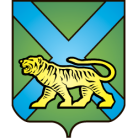 ТЕРРИТОРИАЛЬНАЯ ИЗБИРАТЕЛЬНАЯ КОМИССИЯ
ГОРОДА УССУРИЙСКАРЕШЕНИЕг. Уссурийск
О назначении Клесовой Е.П.председателем участковойизбирательной комиссииизбирательного участка № 2844На основании решения территориальной избирательной комиссии города Уссурийска от 25 августа 2019 года № 224/1440 «Об освобождении                 С.В. Богдашкиной от должности председателя и сложении полномочий члена участковой избирательной комиссии с правом решающего голоса избирательного участка № 2844» и в соответствии с частью 7 статьи 28 Федерального закона «Об основных гарантиях избирательных прав и права на участие в референдуме граждан Российской Федерации», частью 8 статьи 31 Избирательного кодекса Приморского края, территориальная избирательная комиссия города УссурийскаРЕШИЛА:Назначить председателем участковой избирательной комиссии избирательного участка № 2844 Клесову Елену Петровну, секретаря участковой избирательной комиссии избирательного участка  № 2844.Направить настоящее решение в участковую избирательную комиссию избирательного участка № 2844 для сведения и ознакомления Клесовой Е.П.Выдать председателю участковой избирательной комиссии избирательного участка № 2844 Клесовой Е.П. удостоверение установленного образца.Разместить настоящее решение на официальном сайте администрации Уссурийского городского округа в разделе «Территориальная избирательная комиссия города Уссурийска» в информационно-телекоммуникационной сети «Интернет».Заместитель председателя комиссии		                            В.О. ГавриловСекретарь комиссии					                                Н.М. Божко26 августа 2019 года№ 225/1448